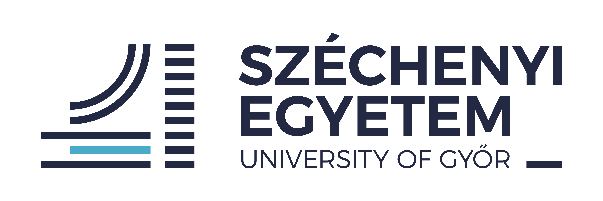 számú melléklet a 11/2021. számú Irányító Testületi körlevélhezKülföldi Kiutazási Kérelem SZE munkavállaló részéreA pontosan kitöltött és aláírt utazási kérelmet kérjük elektronikusan eljuttatni a international@sze.hu e-mail címre.A tervezett kiutazás részletei:Jelen kérelmet a COVID-19 koronavírus járvánnyal kapcsolatos veszélyhelyzet időtartama alatti kiutazás engedélyezése céljából nyújtottam be.Győr, …………...Munkavállaló neve:Születési név:Születési hely, idő:Anyja neve:Munkavállaló lakhelye /tartózkodási helye:Munkáltató neve:Széchenyi István EgyetemSzervezeti egység neve:Munkáltató székhelye:9026 Győr, Egyetem tér 1.Úticél (ország, város):Célintézmény neve:Kiutazás célja/ indoklása:…………………………………..aláírás